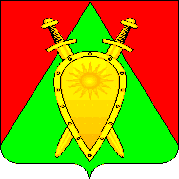 Администрация городского округа ЗАТО п. ГорныйП О С Т А Н О В Л Е Н И Е11 августа  2023 года			      	                                            																				№ 244 Об организации оказания муниципальных услуг в социальной сфере при формировании муниципального социального заказа на оказание муниципальных услуг в социальной сфере на территории городского округа ЗАТО п. ГорныйВ соответствии с частью 3 статьи 28 Федерального закона
от 13 июля 2020 года № 189-ФЗ «О государственном (муниципальном) социальном заказе на оказание государственных (муниципальных) услуг в социальной сфере» (далее – Федеральный закон), постановлением Правительства Российской Федерации от 13 октября 2020 г. № 1678 «Об утверждении общих требований к принятию решений органами государственной власти субъектов Российской Федерации (органами местного самоуправления) об организации оказания государственных (муниципальных) услуг в социальной сфере»  , администрация городского округа ЗАТО п. Горный п о с т а н о в л я е т:Организовать    оказание    муниципальных услуг   в   социальной   сфере на территории городского округа ЗАТО п. Горный в соответствии с   положениями Федерального закона по направлению деятельности «реализация дополнительных образовательных программ (за исключением дополнительных предпрофессиональных программ в области искусств)».Определить администрацию городского округа ЗАТО п. Горный  уполномоченным органом, утверждающим муниципальный социальный заказ на оказание муниципальных услуг в социальной сфере по направлению деятельности «реализация дополнительных образовательных программ (за исключением дополнительных предпрофессиональных программ в области искусств)» (далее – муниципальные услуги). Обеспечить формирование и исполнение муниципального социального заказа на оказание муниципальных услуг в социальной сфере в соответствии с Федеральным законом по направлению деятельности «реализация дополнительных образовательных программ (за исключением дополнительных предпрофессиональных программ в области искусств)» в рамках реализации мероприятий федерального проекта «Успех каждого ребенка» национального проекта «Образование» в части внедрения на территории муниципального образования системы персонифицированного финансирования дополнительного образования детей с использованием конкурентного способа отбора исполнителей муниципальных услуг, предусмотренного пунктом 1 части 2 статьи 9 Федерального закона. Определить, что применение указанного в пункте 3 настоящего постановления способа отбора исполнителей услуг осуществляется в отношении муниципальных услуг в социальной сфере, определенных согласно приложению  к настоящему постановлению, оказываемых исполнителями услуг (за исключением образовательных организаций дополнительного образования детей со специальными наименованиями «детская школа искусств», «детская музыкальная школа», «детская хоровая школа», «детская художественная школа», «детская хореографическая школа», «детская театральная школа», «детская цирковая школа», «детская школа художественных ремесел»). Установить, что в целях выполнения требований, предусмотренных статьей 8 и частью 3 статьи 28 Федерального закона, в городском округе ЗАТО п. Горный применяются нормы постановления Правительства Забайкальского края от 25 июля 2023 г. № 392 «Об организации оказания государственных услуг в социальной сфере при формировании государственного социального заказа на оказание государственных услуг в социальной сфере на территории Забайкальского края». Администрации городского округа ЗАТО п. Горный обеспечить формирование и утверждение муниципального социального заказа на оказание муниципальной услуги «Реализация дополнительных образовательных программ» в соответствии с социальным сертификатом.Действие настоящего постановления распространить на правоотношения, возникшие с 01 марта 2023 г.Контроль за исполнением настоящего постановления возложить на заместителя главы городского округа ЗАТО п. Горный Федорову Марину Александровну.9.	Настоящее постановление опубликовать (обнародовать) на официальном сайте городского округа ЗАТО п. Горный http://горный.забайкальскийкрай.рф/.10.	Настоящее постановление вступает в силу после его официального опубликования (обнародования).Глава ЗАТО п. Горный							        																															Т.В. КарнаухОЗНАКОМЛЕНА:Федорова М.А.            ____________________                        «___» августа 2023 г.Начальник отдела по образованиюадминистрации городского округа ЗАТО п. Горный______________________ Л.А. Филатова«____» августа 2023 г.Приложение к постановлению администрациигородского округа ЗАТО п. Горныйот «11» августа 2023 г. № 244ПЕРЕЧЕНЬмуниципальных услуг, в отношении которых осуществляется апробация предусмотренного пунктом 1 части 2 статьи 9 Федерального закона от 13 июля 2020 года № 189-ФЗ «О государственном (муниципальном) социальном заказе на оказание государственных (муниципальных) услуг в социальной сфере» способа отбора исполнителей услуг1.  Реализация дополнительных общеразвивающих программ:804200О.99.0.ББ52АЕ04000 (технической направленности, форма обучения: очная, дети за исключением детей с ограниченными возможностями здоровья (ОВЗ) и детей-инвалидов);804200О.99.0.ББ52АЕ28000 (естественнонаучной направленности, форма обучения: очная, дети за исключением детей с ограниченными возможностями здоровья (ОВЗ) и детей-инвалидов);801012О.99.0.ББ57АИ76000 (естественнонаучной направленности, форма обучения: очная с применением сетевой формы реализации, дети за исключением детей с ограниченными возможностями здоровья (ОВЗ) и детей-инвалидов);801012О.99.0.ББ57АИ88000 (физкультурно-спортивной направленности, форма обучения: очная, дети за исключением детей с ограниченными возможностями здоровья (ОВЗ) и детей-инвалидов);801012О.99.0.ББ57АК00000 (физкультурно-спортивной направленности, форма обучения: очная с применением сетевой формы реализации, дети за исключением детей с ограниченными возможностями здоровья (ОВЗ) и детей-инвалидов);801012О.99.0.ББ57АК12000 (художественной направленности, форма обучения: очная, дети за исключением дети с ограниченными возможностями здоровья (ОВЗ) и детей-инвалидов);801012О.99.0.ББ57АК24000 (художественной направленности, форма обучения: очная с применением сетевой формы реализации, дети за исключением детей с ограниченными возможностями здоровья (ОВЗ) и детей-инвалидов);801012О.99.0.ББ57АК36000 (туристско-краеведческой направленности, форма обучения: очная, дети за исключением детей с ограниченными возможностями здоровья (ОВЗ) и детей-инвалидов);801012О.99.0.ББ57АК48000 (туристско-краеведческой направленности, форма обучения: очная с применением сетевой формы реализации, дети за исключением детей с ограниченными возможностями здоровья (ОВЗ) и детей-инвалидов);801012О.99.0.ББ57АК60000 (социально-гуманитарной направленности, форма обучения: очная, дети за исключением детей с ограниченными возможностями здоровья (ОВЗ) и детей-инвалидов);